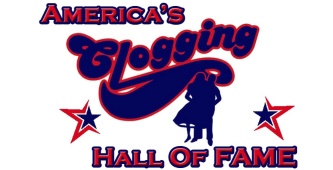 America's Clogging Hall of FameRules as of January 2018Time Limits: No MinimumsSanctioned Categories                                                Sanctioned CategoriesCountry Hoedown                   	8 max            		 Buck and Wing 	      	            	3 maxSouthern Appalachian Hoedown	8 max               		 Traditional Duo       	             	3 maxSmooth                                            	8 max	                  	 Contemporary Duo/Duet           	3 maxRunning Set Hoedown                   	8 max                 	 Show Duo/Duet			3 maxRunning Set Precision                   	8 max              	    	 Choreographed Solos	             	2 max4 Couple Precision                         	8 max                 	 Short Duo/Duet6 or 8 Cpl Precision                       	8 max                    	 Traditional Solos4 or More Cpl Open Hoedown     	5 max              		 Contemporary Solos4 or More Cpl Open Precision     	3 max                  	 Flatfoot SolosTraditional Line                            	3 max                  	 Acapella SolosTraditional Line Formations       	3 max                   Line                                                 	3 maxLine Formations                             	3 max Exhibition                                        	3 max                 Small Team Exhibition                  	3 maxProps Exhibition                             	3 max		Traditional Categories are in redShow                                                 	8 max                Open Traditional Categories are in greenAcapella                                            	3 max		Contemporary Categories are in blueOpen Acapella (Stomp)                   	3 max		Open Contemporary Categories are in orangeProgressive Acapella                      	3 maxHoedown Categories -- Timing begins when last dancer starts dancing and ends when first dancer stops dancing.Precision Categories -- Timing begins when the first dancer starts dancing and/or uses body movements, and ends when the last dancer stops dancing and/or uses body movements. (Knee bouncing doesn’t signify the start of timing)Age DivisionsGeneral InformationMusic and Dress must be age appropriate in all categories.  Think School Dress Code! No Fannies, No Midriffs, No Cleavage and No Ragged clothing in any/all categories.Teams must place 1st or 2nd with each category and age division at two sanctioned competitions to qualify for the World Championships in October.  All solos and Duo categories must compete at two sanctioned competitions (doesn’t have to place) in order to compete at the National Championships. Any team located more than 250 miles or 3 hours from qualifying competition may compete at one competition and place first or second in any category in order to qualify for Nationals. All dancers Must have a copy of their birth certificate on file so they can be verified as they are registered and recorded in the correct age.  Registration will be verified for each regional competition as well.  5 judges are required (All must be certified and be Members of ACHF in good standing) at all ACHF competitions.  Highest and Lowest scores are dropped and the 3 middle scores are averaged.The same 5 judges must judge an entire dance category.  Different judges shall not be used for different age divisions for the same category.A Rules "Rep" Official will be in attendance and will have the final say regarding any rule infractions.Point Deductions:5 point deduction for improper number of dancers in routine2 point deduction for everyone not dancing at all times in Acappella Team1 point deduction for a dancer missing a step in Acapella Team1 point deduction for every 15 seconds, or portion thereof, exceeding the time limits given1 point deduction for each dancer not dressed correctly (Male position dancer must wear slacks In Smooth, Female position dancer may wear skirt or dress (slacks preferred by only required in Smooth)1 point deduction for placing dancers on stage EXCEPTION: Tiny Tot age division1 point deduction for "directing" off stage EXCEPTION : Tiny Tot age division1 point deduction for not holding HOME position in Traditional Categories.1 point deduction for couples not becoming active, if required, to perform small circle figures1 point deduction for each required figure not performed and each corner/partner swing not performed when required in figure1 point deduction for improper progressionDisqualification : Use of alcoholic beverages or Unsportsmanlike or Obscene actions on premises of any ACHF event !!!          Disqualification : If a team dances in the wrong  age division.   Example:  You register in Adult age division and dance, when your average age of your dancers that dance are really Young Adult.  You will be disqualified. Verified by birth certificates on file.Disqualification : No parking lot teams allowed, except for Team Collaboration Categories.  Disqualification : When a team registers one count of dancers and then at the competition puts more than what was registered on the stage and competes without notifying the competition director, you will be disqualified. Please be conscious of the dance environment and do not throw and fiber or materials that will require either cleanup after the routine or would make the dance surface slick and dangerous for the next team and/or dancer.  Failure to follow this rule could result in disqualification. To Average your team age: you add the ages of every dancer then divide that by the total number of dancers and you don’t round up or down. Example: 15.6 is 15 is your age division.Country Hoedown And 4 Couple PrecisionDancers	4 Couples -- Any number of males and/or femalesFigures          	Traditional Mountain FiguresMinimum of 2 different big circle figures (opening & closing).  An additional big circle break figure must be used between the 2nd & 3rd small circle figures.Minimum of 4 different small circle figures with progression between each figure.Even AND Odd Couples must start small circle figures.  Either even couples or odd couples may lead simultaneously when directed by the caller.  If the caller has a single couple lead, then an additional big circle break figure must be performed when the single lead couple has returned to their home position.Corner/Partner swing required after each small circle figure.  (Exceptions are figures not requiring a corner swing).Dress Code   	Traditional apparel requiredDancer dancing male position should wear slacks( preferred but not required ), Dancer dancing female position MUST wear dress or skirt. All outfits must be coordinated in material, style, and color. (couples should coordinate colors but are not required to color match rest of couples )No Fannies, No midriffs, No Cleavage, No ragged clothing.Steps            	Country : Freestyle footwork using Southern Appalachian steps with rhythmic sound. 4 Couple Precision : Precision footwork. Traditional drag slide steps encouraged. Progressive steps are allowed.Movement    Dancers must Not start simultaneously in Country Hoedown; Must start simultaneously in 4 Couple Precision.Couples must "square set" prior to doing 1st figure. (Identify HOME position by swinging partner).Progression must be on inside of set in a counter-clockwise direction.Quadrille - 4 couple square formation with 1 or 2 couples traveling.  Inactive couples must hold Home position.No dance lifts, pull through, splits, tosses, leaps, cartwheels, or flips are allowed.Music           Traditional music - No vocalsTime Limit	8 minutes max - no minFor Country Hoedown, Timing begins when last dancer starts dancing, and ends when the first dancer stops dancing.For 4 Couple Precision, Timing begins when dancers start dancing and/or use body movements, and ends when dancers stop dancing and/ or stop using body movements.Country Hoedown and 4 Couple Precision   continued........Below is one Framework example of how a routine should flow.  This is one common order of dance for CountryHoedown. Several others are described in the Encyclopedia of Traditional Appalachian Square Dance.Couples must "square the set" prior to doing the 1st figure, meaning all couples must stop in their designed HOME positions in the squared set.Once the square is set , the HOME position must be identified by each couple swinging their partner with a full swingBig Circle Figure # 1 (Opening Figure) -- All Couples ActiveSmall Circle Figure # 1 :Couple #1 (Odd Cpl) performs a small circle figure with Couple # 2(Even Cpl) by progressing counterclockwise inside the set to visit the Home position of Couple # 2; while at the same time,   Couple # 3 (Odd Cpl) performs a small circle figure with couple # 4 (Even Cpl) by progressing counterclockwise inside the set to visit to Home position of couple # 4.Corner/Partner swingCouple # 1 (Odd Cpl) progresses counterclockwise inside the set to face couple # 4 (Even Cpl) at their Home Position; at the same time, couple #3 (Odd Cpl) progresses counterclockwise inside the set to face couple #2 (Even Cpl) at their Home position.Small Circle Figure # 2 :Couple # 1 (Odd Cpl) performs a small circle with couple # 4 (Even Cpl)  at the Home Position of couple #4; while at the same time, couple # 3 (Odd Cpl) performs a small circle with couple # 2 (Even Cpl) at the Home position of couple # 2.Corner/Partner swingCouple # 1 (Odd Cpl) progresses counterclockwise inside the set to their own Home position; at the same time couple # 3 (Odd Cpl) progresses counterclockwise inside the set to their own Home position.Break Figure -- An additional big circle break figure #2 must be used between 2nd & 3rd small circle figures.Small Circle Figure # 3 :Couple #2 (Even Cpl) performs a small circle figure with couple #3 (Odd Cpl) by progressing counterclockwise inside the set to visit the Home position of couple #3; while at the same time, Couple # 4 (Even Cpl) performs a small circle figure with couple # 1 (Odd Cpl) by progressing counterclockwise inside the set to visit the Home position of Couple # 1.Corner/Partner swingCouple #2 (Even Cpl) progresses counterclockwise inside the set to face couple #1 (Odd Cpl) at their Home position; at the same time, Couple #4 (Even Cpl) progresses counterclockwise inside the set to face couple #3 (Odd Cpl) at their Home position.Small Circle Figure # 4 :Couple #2 (Even Cpl) performs a small circle figure with Couple #1 (Odd Cpl) at the Home position of Couple #1; while at the same time, Couple # 4 (Even Cpl) performs a small circle figure with couple #3 (Odd Cpl) at the Home position of Couple #3.Corner/Partner swingCouple #2 (Even Cpl) progresses counterclockwise inside the set to their own Home position; at the same time Couple #4 (Even Cpl) progresses counterclockwise inside the set to their own  Home position.Big Circle Figure # 3 (Closing Figure) -- All Couples ActiveSouthern Appalachian HoedownDancers           6 or 8 Couples -- Any number of males and/or femalesFigures            	Traditional mountain figuresMinimum of 2 big circle figures	 Progression to the first small circle figure must be done from a big circle; therefore a big circle figure is required at the beginning of the routine.Minimum of 4 different small circle figures with progression between each figure.Even Couples Must hold Home position.Corner/Partner swing required after each small circle 4 figure.  (Exception are figures not requiring a corner swing).Dress Code   	 Traditional apparel requiredDancer dancing male positions should wear Slacks, (preferred but not required) Dancer dancing female positions MUST wear dress or skirt.All outfits must coordinate in material, style, and color.No Fannies, No Midriffs, No Cleavage, No ragged clothing.Steps              	Freestyle footwork using Southern Appalachian steps with rhythmic sound to include Buck			dancing and FlatfootMovement      	Dancers must Not start simultaneouslyCouples oriented dance while performing figures and formations.Progression must be on the inside of set in a counter-clockwise direction.Couples may not progress across the center of the set while performing small circle 4 figures.No dance lifts, pull thrus, splits, tosses, leaps, cartwheels, or flips are allowed.  Progression led by Odd Couples MUST be COUNTER-clockwise within setMusic             	 Traditional music -- No vocalsCallers          	 Figures must be called and heard within the setTime Limit      	8 minutes max -- no min Timing begins when last dancer starts dancing, & ends when the first dancer stops dancing.Smooth And 6 or 8 Couple PrecisionDancers           	6 or 8 couples -- Any number of males and/or femalesFigures            	MUST use SICILIAN SETUP for small circle figures.   Traditional smooth mountain figures.Minimum of 2 different big circle figures (opening & closing)                        	Progression to the first small circle figure must be done from a big circle figure; therefore a big circle figure is required at the beginning of the routine.Minimum of 4 different small circle figures with a progression between each figureCorner/Partner swing required after each small circle figure.  (Exception are figures not requiring a corner swing).Even Couples must hold HOME position.Dress Code      	Traditional apparel requiredDancer dancing male positions MUST wear slacks, Dancer dancing female positions MUST wear dress or skirt.All outfits must coordinate in material, style, and color.No Fannies, No Midriffs, No Cleavage, No ragged clothing.Steps               	Smooth-> Precision footwork. Gliding step on the ball of foot.6/8 Couple Precision-> Precision footwork. Traditional drag slide steps encouraged.  Progressive steps are allowed.Movement       Progression must be on the perimeter of the circle in a counter clock wise direction.Couples may Not progress across the center of the set while performing small circle 4 figures.Progression led by Odd Couples on the circumference of the set MUST be SicillianCouple oriented dance while performing figures and formations.No dance lifts, pull thurs, splits, tosses, leaps, cartwheels, or flips are allowed.Music              	Traditional music -- No vocalsCallers            	Figures Must be called and heard from within the set Time Limit    	8 minutes max - no minimumSmooth -> Timing begins when dancers start dancing and/or  use body movements, & ends when dancers stop dancing and/or using body movements.6/8 Couple Precision-> Timing begins when dancers start dancing and/or use body movements, & ends when dancers stop dancing and/or using body movements.Running Set Hoedown And Running Set PrecisionDancers           4 Couples -- Any number of males and/or femalesFigures            1 Opening figure.  1 Closing Figure.  Theses must be 2 different Big Circle Figures.4 Different visiting couple figures (Corner/Partner swings not necessary) led by 4 different couples.Break figure occurs at end of progression by the active couple when they return to home positionin the circle.Couples must return to Home position after each Break Figure is performed.Column figures are not allowed.Here is the framework of how the routine must flow :Big Circle Figure #1 (Opening Figure) - All Couples ActiveCouple # 1 performs a small circle figure with couples #2,3,4Break figure - All couples ActiveCouple #2 performs a small circle figure with couples #3,4,1Break Figure - All couples ActiveCouple #3 performs a small circle figure with couples #4,1,2Break Figure - All couples ActiveCouple #4 performs a small circle figure with couples #1,2,3Big Circle Figure #2 (Closing figure) - All Couples ActiveDress Code    Traditional apparel required  Dancer dancing male positions should wear Slacks (preferred but not required), Dancer dancing female positions MUST wear dress or skirt.All outfits must coordinate in material, style, and color.No Fannies, No Midriffs, No Cleavage, No ragged clothing.Steps               Precision: Precision footwork using Running Step (Performed using a soaring, graceful run on the ball of the foot).Active couples must not stop with running step.Variation allowed - Inactive couples may perform some rhythmic motion with no break when again becoming active.                         Hoedown: Freestyle footwork using Southern Appalachian steps with rhythmic sound.Movement        Hoedown: Dancers must not start simultaneously.                         Precision:  Dancers must start simultaneously.Progression must be on inside of the set in a counter clockwise direction.No dance lifts, pull throughs, splits, tosses, leaps, cartwheels, or flips are allowed.  Music              Traditional music - No vocalsCallers             Figures must be called and heard from within the set.Time Limit      	8 minutes max - no minHoedown: Timing begins when last dancer starts dancing and ends when the first dancer stops dancing                         Precision: Timing begins when dancers start dancing and/or use body movements, & ends when                                             dancers stop dancing and/or using body movements.4 or More Couple Open HoedownDancers           Min of 8 dancers - Any combination of males and/or females.  Must have and even number of  dancers.Figures            Traditional Mountain Figures                         Minimum of 1 big circle figure.                         Minimum of 2 small circle figures.Dress Code      All outfits must be coordinated in material and style.                         No Fannies, No midriffs, No Cleavage, No ragged clothing.Steps	Freestyle footwork using Southern Appalachian steps with rhythmic sound including buck dancing and flatfoot.Movement      	Dancers must not start simultaneously.                        	Couple oriented dance while performing figures and formations.                      	No dance lifts, splits, tosses, leaps, cartwheels, or flips are allowed.Music             	Traditional music - No VocalsCallers           	Figures must be called and heard from within the set.Time Limit    	5 minute max.  Timing begins when the last dancer starts dancing and ends when first dancer stops dancing.4 or More Couple Open PrecisionDancers           	Min of 8 dancers - Any combination of males and/or females.  Must have and even number of dancers.Figures            	Traditional Mountain Figures                         	Minimum of 1 big circle figure.                         	Minimum of 2 small circle figures.Dress Code      All outfits must be coordinated in material and style.                         No Fannies, No midriffs, No Cleavage, No ragged clothing.Steps                Precision footwork. Progressive steps allowed.Movement      	Dancers must start simultaneously.                       	Progressive movements are allowed.                        	Couple oriented dance while performing figures and formations.                        	No dance lifts, splits, tosses, leaps, cartwheels, or flips are allowed.Music             Traditional music - With or without vocals.  Music breaks are allowed.Callers           Figures may be called but not required.Time Limit    	3 minute maxTiming begins when dancers start dancing and/or use body movements and                          ends when dancers stop dancing and/or using body movements. Traditional LineDancers           Minimum of 4 dancers - Any combination of males and/or femalesFigures             Figures are not allowedDress Code      Traditional apparel requiredAll outfits must be coordinated in material, style, and color.  Don’t let sequins/rhinestones or bling overshadow the outfit.                       No Fannies, No Midriffs, No Cleavage, No ragged clothing.Steps               100% precision footwork.  Footwork must be Traditional style steps - drag slide clogging/buck dancing/flat footNo progressive steps are allowed.Movement  The dance must be choreographed for one but danced by many     No hand, head, or body choreography from waist upAll dancers must face same direction at the same time.  Dancers are not allowed to face each other in the same line.All lines must move in the same direction at the same time.Dancers must start and stop on stage.   No clogging onto or off stage.No progressive movements. No dancing as couples, No rise & shine or individual dancing.No body contact is allowed.No stage movement that appears to be a stage production.ONLY feet may touch the floor.Music              	Country, Bluegrass, or Traditional-style music only -- with or without vocalsCallers            	Dance must not be called or cued from on or off stage.Time Limit 	3 minute maxTiming begins when dancers start dancing, & ends when dancers stop dancing. (knee bouncing doesn’t signify start of routine)Traditional Line FormationsDancers           Minimum of 4 dancers - Any combination of males and/or femalesDress Code      Traditional Apparel RequiredAll outfits must be coordinated in material, style, and color. Don’t let sequins/                                                                           rhinestones or bling overshadow the outfit.                        No Fannies, No Midriffs, No Cleavage, No Ragged Clothing.Steps              100% Precision Footwork.  Must be Traditional style steps - drag slide clogging.                          Progressive steps are allowed.Movement   The dance must be choreographed for one but danced by many     No Hand, Head, or body choreography from the waist up No dancing as couplesNo Rise & Shine/individual dancingNo body contact is allowed.Trading of lines, twisting of lines, passing through lines, bending of lines, rotation,V's, columns, interaction of lines are allowed and encouragedNo dancing onto or off stage. Dance must begin and end on stage.Only Feet may touch the floor.Music              Country, Bluegrass, or Traditional-style music only - with or without vocalsCallers            Dance must not be called or cued from on stage or off stageTime limit      	3 minute maxTiming begins when dancers start dancing and ends when dancers stop dancing.(knee bouncing doesn’t signify start of the routine)LineDancers        	Minimum of 4 dancers - Any combination of males and/or femalesFigures            	Figures are not allowedDress Code      	All outfits must be coordinated in material, style, and color.                                                   	No Fannies, No Midriffs, No Cleavage, No ragged clothing.Steps               	Precision footwork.  Progressive steps are not allowed.Movement      	The dance must be choreographed for one but danced by many.All dancers must face same direction at the same time.  Dancers are not allowed to face each other in the same line.No placing dancers onstage except for Tiny Tot Age Division.No cueing from OFF stage except for Tiny Tot Age Division.All lines must move in the same direction at the same time.Dancers must start from and end from set lines on stage.Dancers must start and stop on stage.   No clogging onto or off stage.No progressive movements. No dancing as couples, No Rise & Shine or individual dancing.No body contact is allowed.No stage movement that appears to be a stage production.Hand, Head, body movements are encouraged.  Jazz & floor movement are allowedDon't overshadow footwork.Music              	Any type of music allowed.  NO OBSCENE OR NON_FAMILY ORIENTED LANGUAGE!Callers            	Dance must Not be called or cued from on or off stageTime Limit     	3 minute max – No minimum Timing begins when dancers start dancing and/or use body movements and ends when dancers stop dancing and/or using body movements. (knee bouncing doesn’t signify start of routine)Line FormationsDancers           Minimum of 4 dancers - Any combination of males and/or femalesFigures             Figures are not allowedDress Code     	All outfits must be coordinated in material, style, and color.                                                  	No Fannies, No Midriffs, No Cleavage, No ragged clothing.Steps                Precision Footwork.  Progressive steps are allowed.Movement    The dance must be choreographed for one but danced by many     Dance must start and stop on stage.  Dance must start from and end from set lines on stage. No clogging onto or off stage.No placing dancers onstage except for Tiny Tot Age Division.No cueing from OFF stage except for Tiny Tot Age Division.Progressive movements are allowed. No dancing couples. No rise & shine/ individual dancing.No body contact is allowed.Trading of lines, twisting of lines, passing through lines, bending of lines, rotation, V's, columns, interaction of lines are allowed and encouraged.Hand, Head, body movements are encouraged.  Jazz and floor movement are allowed. Don't overshadow footwork. Music              	Any type of music allowed.  NO OBSCENE OR NON_FAMILY ORIENTED LANGUAGE! Callers           	Dance must Not be called or cued from on or off stageTime Limit     	3 minute max – No minimumTiming begins when dancers start dancing and/or use body movements, and ends when dancers stop dancing and/or using body movements. (knee bouncing doesn’t signify start of routine)Exhibition And Small Team ExhibitionDancers         	Exhibition: Minimum of 5 dancers - Any combination of males and/or females                       	Small Team : Minimum of 3 dancers, Max of 5 - Any combination of males and/or femalesFigures          	No Figure Restrictions. This dance may NOT be recognized as choreography that fits any other categoryDress Code     	All outfits must be coordinated in material, style, and color.                                                   	No Fannies, No Midriffs, No Cleavage, No ragged clothing.Steps               	Precision footwork.  Progressive steps are allowed.Movement      Stage production numbers should be performed in this category.Progressive movements are allowed.Body Contact Is REQUIRED. (This is not a line form category with one touch)Any type of movement is allowed.Hand, head, body movements are allowed and encouraged.Lifts, pull throughs and stunts are acceptable.No props are allowed.All dancers and dance must start on stage but can clog on on/off stage during routine and all dancers do not have to end on stage.Music             	Any type of music allowed.  NO OBSCENE OR NON_FAMILY ORIENTED LANGUAGE!Callers            	Dance must Not be called or cued from on or off stageTime Limit     	3 minute max - No min Timing begins when dancers start dancing and/or use body movements, &ends when dancers stop dancing and/or using body movements. (Knee bouncing doesn’t signify start of routine)Props ExhibitionDancers          	Minimum of 3 dancers - Any combination of males and/or femalesFigures          	No Figure Restrictions. This dance may NOT be recognized as choreography that fits any other categoryDress Code     	All outfits must be coordinated in material, style, and color.                                                   	No Fannies, No Midriffs, No Cleavage, No ragged clothingSteps               	Precision footwork.  Progressive steps are allowed.Movement      Stage production numbers should be performed in this category.Dance must start and stop on stage.  Can clog onto or off of stage.Progressive movements are allowed.Body Contact is REQUIRED.Any type of movement is allowed.Hand, head, body movements are allowed and encouraged. Props Are REQUIREDLifts, pull throughs and stunts are acceptable.Props must be used throughout routine and cannot be placed on stage and left, else the prop becomes a stage prop which is SHOW category. One point will be deducted every time a prop is placed on the stage or dropped (by the Rep)Prop can be taken off stage and re-entered. If prop is not used, it must be taken off stage. (don’t set it down on stageProps can be traded, exchanged or tossed.All dancers and dance must start on stage but can clog on on/off stage during routine and all dancers do not have to end on stage.Music             	Any type of music allowed.  NO OBSCENE OR NON_FAMILY ORIENTED LANGUAGE!Callers            	Dance must Not be called or cued from on or off stageTime Limit     	3 minute max - No min  - Timing begins when dancers start dancing and/or use body movements, &ends when dancers stop dancing and/or using body movements. (Knee bouncing doesn’t signify start of routine)ShowDancers           Minimum of 3 dancers - Any combination of males and/or femalesFigures            No Figure RestrictionsDress Code     Costumes should enhance the theme of the routine.                                                No Fannies, No Midriffs, No Cleavage, No ragged clothing.Steps               Minimum of 80% clogging steps.  20% any other type of steps.Movement      Theme is required.  Stage choreography is required.  Must Not be recognizable of another category. Performance must tell a story.Creative Opening & Closing is required.Heavy Emphasis on creativity and showmanship ability to carryout story line.Stage props are allowed.Music, choreography, and costumes, must all blend to carry out a theme and tell a story.Any type of dance movement/style is allowed.All participants must CLOG at some point.Music              Any type of music allowed.  NO OBSCENE OR NON-FAMILY ORIENTED LANGUAGE!Callers            Dance must Not be called or cued from on or off stageTime Limit     	8 minute maxTiming begins when the first dancer starts dancing and/or uses bodymovements, & ends when the last dancer stops dancing and/or using body movements. (knee bouncing doesn’t signify start of routine)Setup Time     3 minutes to setup and 3 minutes to take downAcappella TeamDancers           Minimum of 5 dancers - Any combination of males and/or femalesFigures            No Figure RestrictionsDress Code      No Fannies, No Midriffs, No Cleavage, No ragged clothing	Coordinated, Neat and Clean Uniform or CostumeSteps                Precision footwork. Steps are performed on the same footDancers must start together and end together.Missed steps are considered as not dancing.Progression steps are allowed (steps have to be executed on the same foot by all dancers) No props are allowed.All sound must be caused by feet in clogging shoes on floor and some claps.Movement      Dance must start from and end on stage.  No dancing on or off stage.Music              No music is allowed.Callers            Dance must not be called or cued from on or off stage (Except to begin routine).Judging          Judges will watch but will still judge the clarity & intricacy of performance.                       Judges will deduct for missed steps, stopped dancing, faking steps & execution of steps.                           Judges give points for Sound, Rhythm, Melody, Skill, Choreography & complexity of steps.                                    Time Limit    	3 minutes max Timing begins when dancers start dancing, & ends when dancers stop dancing (knee bouncing doesn’t signify start of routine)Open Acappella Team (Stomp)Dancers          Minimum of 3 dancers - Any combination of males and/or femalesFigures           No Figure RestrictionsDress Code     No Fannies, No Midriffs, No Cleavage, No ragged clothingSteps               Progressive steps are allowed.  Props are Required.  Emphasis on Creativity.Movement      Dancers may Enter & Exit stage during routine.  Can Change Formations.Music             No Music is allowed.  Callers           Vocal cues are allowed.Judging          Judges will face the stage and judge the clarity, complexity, and intricacy of performance as well as how props, claps, and vocal cues compliment the overall sound and footwork.Time Limit     	3 minute max Timing begins when dancers start dancing and/or use body movements and ends when dancers stop dancing and/or using body movements.Progressive Acappella TeamDancers          Minimum of 5 dancers - Any combination of males and/or femalesFigures           	No Restriction to figures                        	Traditional Figures are allowed & encouraged. Any figure is allowed & encouraged.Dress Code     All outfits must be coordinated in material, style, and color.                        No Fannies, No Midriffs, No Cleavage, No Ragged clothing.Steps               Precision Footwork. Progressive steps and body movements are allowed.No Rise & Shine individual dancing.  Two or more dancers must be dancing at all times.Sound must come from Feet Clogging, Claps & Vocals from dancers in unison.Movement    Dance must start from & end on Stage.  No dancing on or off stage.Claps, Hand, Head & Body movement are allowed & Encouraged.Teams can dance as Couples and/or Individuals ( Both are encouraged). Where the Lines may twist, bend, rotate, trading of lines, V's, columns and boxes are allowed and encouraged.  ( No restrictions on formations)Creativity in choreography plus great Sound & Energy is the focus.No dance lifts, pull through, splits, tosses, leaps, cartwheels, flips.Props            No Props AllowedMusic            No music allowedCallers          Dance must not be called or cued from on or off stage - Except to begin Routine.Judging        Judges will watch & judge the Sound, clarity, complexity, rhythm, and intricacy of                       performance as well as how the claps, hand, head and body movement compliment                       the overall sound and Footwork.Time Limit   	3 minute max Timing begins when dancers start dancing and/or use body movements, & ends when dancers stop dancing and/or use body movementQualification: In order to compete at Nationals:The dancer’s birth certificate has to be on file The duo or duet must have competed at 2 regional competitions (they do not have to place)For Nationals Duo of the Year: If you win in more than one category, you choose one of your qualifying Over All wins to dance for that honor. (You pick one category to dance)Example: If you win overall in Traditional & Contemporary, you choose one at Nationals to compete for the Over All Duo/Duet of the year.  Buck And Wing - Traditional DuetDancers          1 Couple Male/FemaleDress Code     Traditional Costumes - Male must wear pants; female must wear dress or skirtOutfits  must be coordinated in material, style, and color.                          No Fannies, No Midriffs, No Cleavage, No ragged clothing.Steps               Precision Footwork.  Traditional drag slide steps are required and includes buck dancing and flatfoot. Progressive steps are allowed.Movement      Use the whole stage (all 4 quadrants).  Do Not separate from partner and dance across stage from each other.                  No clogging onto or off stage.Interaction     Dance as couple holding hands as much as possible using plenty of arm turns.                      Dance WITH EACH OTHER -- not just to the audience.Music            Country, Bluegrass, or Traditional-style music Only, with or without Vocals.Time Limit     3 minute max - NO min Timing begins when dancers start dancing and/or use body movements and ends when dancers stop dancing and/or using body movements.Traditional DuoDancers          1 Couple -- Male/Male or Female/FemaleDress Code     Traditional apparel required - Male must wear slacks. Females may wear slacks or dress.Outfits  must be coordinated in material, style, and color.                          No Fannies, No Midriffs, No Cleavage, No ragged clothing.Steps               Precision Footwork.  Traditional drag slide steps are required and includes buck dancing and flat foot. Progressive steps are allowed.Movement      Use the whole stage.  Do Not separate from partner and dance across stage from each other.                       No clogging onto or off stage.Interaction     Dance as couple holding hands as much as possible using plenty of arm turns.                      Dance WITH EACH OTHER -- not just to the audience.Music            Country, Bluegrass, or Traditional-style music Only, with or without Vocals.Time Limit     3 minute max - NO min Timing begins when dancers start dancing and/or use body movements, and ends when dancers stop dancing and/or using body movements.Contemporary DuetDancers          1 Couple -- Male/FemaleDress Code       Any Type of costumes.                         Outfits  must be coordinated in material, style, and color.                                                   No Fannies, No Midriffs, No Cleavage, No ragged clothing.Steps               Precision Footwork.  Any type of clogging steps are allowed.  Progressive steps are allowed.Movement      Use the whole stage ( all 4 quadrants).  Do Not separate from partner and dance across stage from each other except for short period of time.No clogging onto or off stage.Interaction     Dance as couple holding hands as much as possible using plenty of arm turns. (includes Male/male)                         Dance WITH EACH OTHER -- not just to the audience.Music            Any type of music.  NO OBSCENE OR NON-FAMILY ORIENTED LANGUAGE!Time Limit     3 minute max - NO min Timing begins when dancers start dancing and/or use body movements and ends when dancers stop dancing and/or using body movements.Contemporary DuoDancers          1 Couple -- Male/Male or Female/FemaleDress Code      Any Type of costumes.                         Outfits  must be coordinated in material, style, and color.                                                   No Fannies, No Midriffs, No Cleavage, No ragged clothing.Steps               Precision Footwork.  Any type of clogging steps are allowed.  Progressive steps are allowed.Movement      Use the whole stage (all 4 quadrants).  Do Not separate from partner and dance across stage from each other.       No clogging onto or off stage.Interaction     Dance as couple holding hands as much as possible using plenty of arm turns. (includes Male/male)                         Dance WITH EACH OTHER -- not just to the audience.Music            Any type of music.  NO OBSCENE OR NON-FAMILY ORIENTED LANGUAGE!Time Limit     3 minute max - NO min Timing begins when dancers start dancing and/or use body movements and ends when dancers stop dancing and/or using body movements.Show Duo/DuetDancers          1 Couple -- Male/Female or Male/Male or Female/FemaleDress Code     Should Coordinate with the theme and/or story line.                         Outfits  must be coordinated in material, style, and color.                                                   No Fannies, No Midriffs, No Cleavage, No ragged clothing.Steps               Minimum of 80% clogging required. 20% other steps allowed.Movement      Theme is required. Stage Choreography is required.                        Creative opening & closing is required.                        Heavy Emphasis on creativity and showmanship                        Stage props are allowed.                        Music, choreography, and costumes must all blend to carry out a theme.                        Any type of dance movement is allowed.Interaction    Dance WITH EACH OTHER -- not just to the audience.Music              Any type of music.  NO OBSCENE OR NON-FAMILY ORIENTED LANGUAGE!Time Limit     3 minute max – NO min Timing begins when dancers start dancing and/or use body movements, and ends when dancers stop dancing and/or using body movements.Setup Time     1 minuteShort Duo/DuetTime limit will be 48 beats ( six 8 counts) line and again on Rise & Shine.Any type of steps are allowed.When music begins, start dancing and "Go for it" as a couple.Each couple will have an opportunity to Rise & Shine beginning with the couple on your right.Return to line on your left.When Rise & Shine is complete, all couples "Go for it" till music stops.Qualification: To dance Choreograph solo at Nationals:  The dancer has to compete at 2 regional competitions. The dancer does not have to place in order to compete. Plus, have their birth certificate submitted to ACHF.Choreographed SolosDress Code        Should Coordinate with Use of MusicSteps                  Minimum of 80% clogging required.Movement        Theme IS NOT REQUIRED                          Clarity of Steps/ Complexity & Sound of Steps                           Heavy Emphasis on creativity and showmanship & Body lines & Jazz/Hip hop moves                          Stage props are allowed.                           Use of stage and 4 quadrants.                          Any type of movement is allowed, Please keep it Family oriented.Music              Any type of music.  NO OBSCENE OR NON-FAMILY ORIENTED LANGUAGE!Time Limit     2 minute max – NO  min Timing begins when dancer starts dancing and/or use body movements and ends when dancer stops dancing and/or using body movements.Setup Time     1 minuteGuidelines for SolosQualification: In order to compete at Nationals in any solo category, the dancer has to compete at 2 regional competitions. The dancer does not have to place at regionals. Plus, have their birth certificate submitted to ACHF.All Over All Solo winners in Traditional & Contemporary solos at a ACHF regional competition will qualify to dance for The All That award where the Male and Female winner will go and dance at Myrtle Beach SC with All That.Dress Code:	No Fannies, No Midriffs, No Cleavage, No ragged ClothingSteps:		No award will be given for performing the wrong type of steps in any category.Traditional, Contemporary, & Flatfoot SolosTime limit will be 32 beats of music in line and again on Rise & Shine.Any type of steps is allowed in Contemporary.Only Traditional drag slide steps are allowed in Traditional.Only old time drag, low to the floor rhythmic steps are allowed in Flatfoot.Dancers will line up on stage facing judges.When music begins, start dancing and "Go for it".Each dancer will have an opportunity to Rise & Shine beginning with the dancer on your right.Return to the line on your left.When Rise & Shine is complete, All dancers "Go for it" until the music stops.Acapella SolosTime limit will be 20 secondsAny type of steps is allowedThis is a dance of sound, rhythm and melodyEmcee will give number to judge and cue dancer to start.  Timing begins with dancer’s first step/sound.Dancer will stop dancing on Emcee’s cue.Team and Duo/Duets (age division determined by average age)Team and Duo/Duets (age division determined by average age)Tiny Tot6 and UnderPee Wee7-9 years oldElementary10-12 years oldJunior13-15 years oldSenior16-18 years oldYoung Adult19-29 years oldAdult30-50 years oldSenior Adult51 and OverSolosFlatfoot & Acapella Solos3 and Under16-19 years old15 and Under4-5 years old20-25 years old16-30 years old6-7 years old26-31 years old31 and Over8-9 years old32-40 years oldAge division varies by event10-11 years old41-50 years oldMales and Females compete12-13 years old51 and Over              against each other14-15 years old